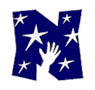 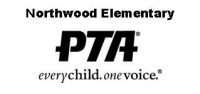 Northwood Elementary PTA Mini-Grant ApplicationNorthwood Elementary PTA Mini-Grant ApplicationNorthwood Elementary PTA Mini-Grant ApplicationMini-Grant informationMini-Grant informationMini-Grant informationName of Requestor: Name of Requestor: Name of Requestor: Date of Request: Date of Request: Email: Grade level(s) of students benefiting from mini-grant funded project?Grade level(s) of students benefiting from mini-grant funded project?How many students would benefit from this expenditure this year?How many students would benefit from this expenditure this year?Dollar Amount Requested? Dollar Amount Requested? $ Is this project/ purchase sustainable?  (Circle One)Is this project/ purchase sustainable?  (Circle One)YES          NOWill this project/purchase benefit multiple classes or grade levels?  (Circle One)Will this project/purchase benefit multiple classes or grade levels?  (Circle One)YES          NOWhat is the desired learning outcome or connection to curriculum including additional comments?What is the desired learning outcome or connection to curriculum including additional comments?What is the desired learning outcome or connection to curriculum including additional comments?Principal/Vice-Principal ApprovalPrincipal/Vice-Principal ApprovalPrincipal/Vice-Principal ApprovalApproved By:Date:Date:Mini-Grant Payment Information (Attach Invoice to Check Request Form)Mini-Grant Payment Information (Attach Invoice to Check Request Form)Mini-Grant Payment Information (Attach Invoice to Check Request Form)I am requesting payment as follows:I am requesting payment as follows:I am requesting payment as follows:Check Made Payable to:Check Made Payable to:Check Made Payable to:Street Address:Street Address:Street Address:City:State:Zip Code:OR…Direct Reimbursement of Funds (Attach Receipt to Check Request Form)OR…Direct Reimbursement of Funds (Attach Receipt to Check Request Form)OR…Direct Reimbursement of Funds (Attach Receipt to Check Request Form)Requestor Name:     Position:   Position: Requestor SignaturesRequestor SignaturesRequestor SignaturesI confirm the detail of this information to be accurate and that all funds will be used to benefit the education of Northwood Elementary Students.  I understand that the items purchased will become property of Northwood Elementary School.  Further, if this mini-grant is awarded, I will provide proof of purchase and a short summary stating the use of the grant and how it benefited their classroom and students to the PTA.I confirm the detail of this information to be accurate and that all funds will be used to benefit the education of Northwood Elementary Students.  I understand that the items purchased will become property of Northwood Elementary School.  Further, if this mini-grant is awarded, I will provide proof of purchase and a short summary stating the use of the grant and how it benefited their classroom and students to the PTA.I confirm the detail of this information to be accurate and that all funds will be used to benefit the education of Northwood Elementary Students.  I understand that the items purchased will become property of Northwood Elementary School.  Further, if this mini-grant is awarded, I will provide proof of purchase and a short summary stating the use of the grant and how it benefited their classroom and students to the PTA.Signature of applicant:Signature of applicant:Date: Signature of applicant: (only for multiple requests for the same grant):Signature of applicant: (only for multiple requests for the same grant):Date:PTA SignaturesPTA SignaturesPTA Signatures(Co) President:(Co) President:Date:VP Signature:VP Signature:Date:VP Signature:VP Signature:Date:Treasurer Signature:Treasurer Signature:Date:Check IssuedCheck IssuedDate: